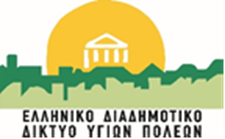 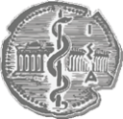 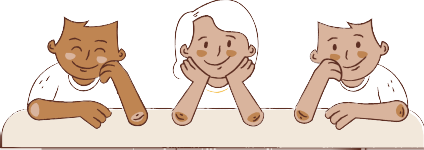 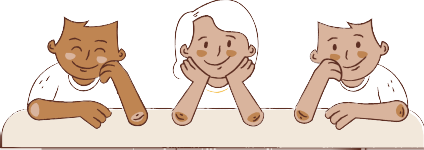 ΠΡΟΣΚΛΗΣΗΟ Δήμος Ευρώτασας προσκαλεί στο 2ο   διαδικτυακό σεμινάριο του προγράμματος  Αγωγής Υγείας για Παιδιά με θέμα τις «ΕΞΑΡΤΗΣΕΙΣ» που θα πραγματοποιηθείαπό το Ελληνικό Διαδημοτικό Δίκτυο Υγιών Πόλεων, υπό την Αιγίδα του ΙΣΑσε συνεργασία με τον κ. Αναστάσιο Χατζή, Παιδίατρο-Εντατικολόγο, την Τρίτη 1 Ιουνίου 2021 στις 18:30.(Είναι απαραίτητο να δηλώσετε το e-mail σας στο sbalomas@yahoo.gr, όπου θα σας σταλεί ο σύνδεσμος και οδηγίες για τη συμμετοχή σας.Δηλώσεις συμμετοχής έως Δευτέρα, 31/5/2021 στις 12:00μμ)Ο Δήμαρχος ΕυρώταΔήμος ΒέρδοςΟ Περιφερειάρχης Αττικής & Πρόεδρος του ΕΔΔΥΠΠΥΓιώργος Πατούλης